_______________________________________________________
(наименование организации образования)Поурочный план или краткосрочный план для педагога организаций среднего образования
__________ Понятие дифференциала функции _________ (тема урока)Ход урокаРаздел:10.3С Производная10.3С ПроизводнаяФИО педагога Дата:  Класс:  Количество присутствующих: Количество отсутствующих:Тема урокаПонятие дифференциала функцииПонятие дифференциала функции Цели обучения в соответствии 
с учебной программой10.4.1.19 - знать определение дифференциала функции и геометрический смысл дифференциала;10.4.1.19 - знать определение дифференциала функции и геометрический смысл дифференциала;Цели урокаВвести понятие дифференциала, его геометрический смысл. Понимать отличие дифференциала функции от производной функции. Научиться находить дифференциал функции.Ввести понятие дифференциала, его геометрический смысл. Понимать отличие дифференциала функции от производной функции. Научиться находить дифференциал функции.Этап урока/ ВремяДействия педагогаДействия ученикаОцениваниеРесурсы
Начало урока8 мин1. Организационный момент.2.Подготовка к восприятию новых знаний.Работа в парах. Учащиеся задают друг другу вопросы по теории: приращение функции, приращение аргумента, производная, алгоритм нахождения производной. алгоритм нахождения приращения функции.Выполняют самостоятельную работу.Аргумент функции , получил приращение и принял значение . Найдите приращение функции.Найти производную функции.Выполняют самостоятельную работу.Проверка по образцуКарточка СРСередина урока29  мин3. Первичное закрепление Учитель озвучивает тему урока: Дифференциал функции и его геометрический смысл.Это новое понятие. Поэтому сформулируем цель нашего урока. ОпределениеГеометрическая интерпретацияНахождение дифференциалаОсновываясь на ранее изученных знаний, учитель предлагает рассмотреть пример и ответить на ряд вопросов:Рассмотрим функцию .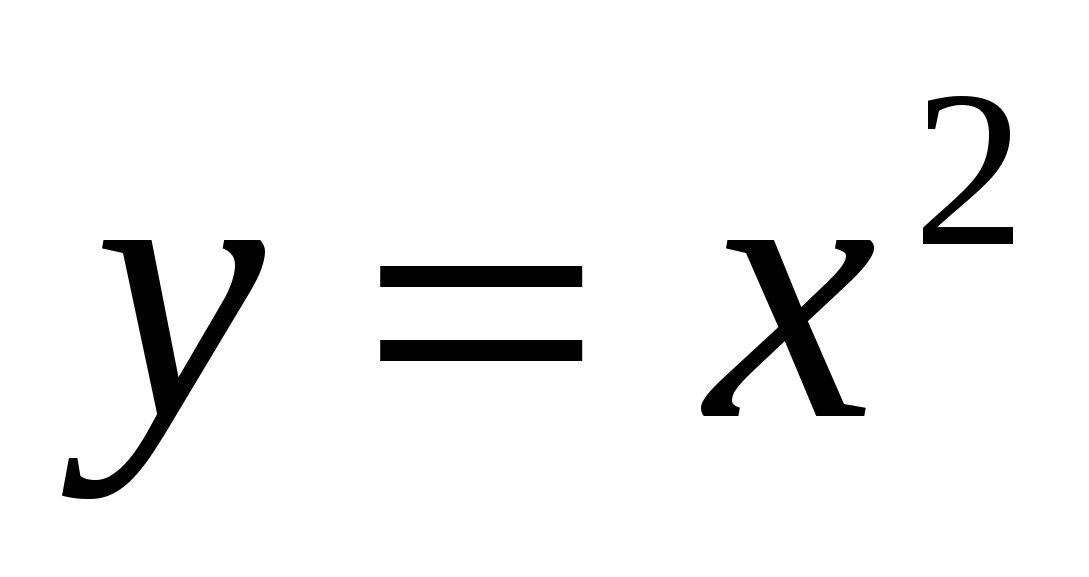 1.Чему равна производная этой функции? 2. Запишите формулу приращение функции? Ответ:. 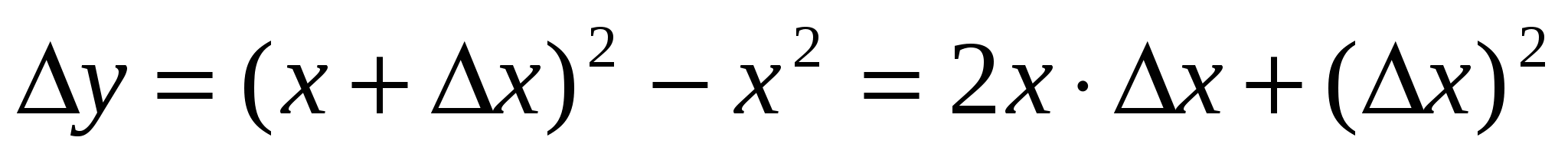 3.Чем является множитель 2х для нашей функции?4. К чему стремиться второе слагаемое, если  стремится к нулю? 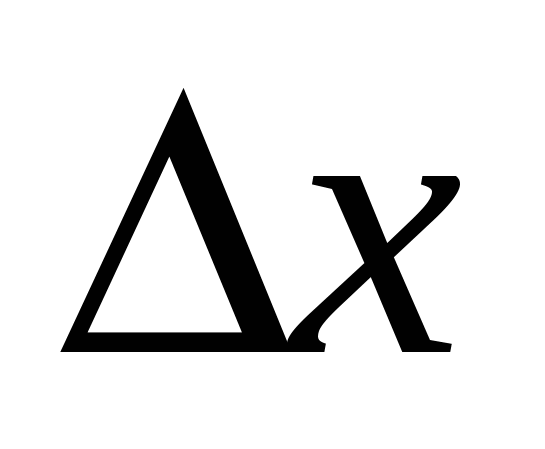 5. Тогда как выглядит формула? Учитель: Оставшееся слагаемое называется главной частью приращения и называют дифференциалом функции. Рассмотрим функцию  , 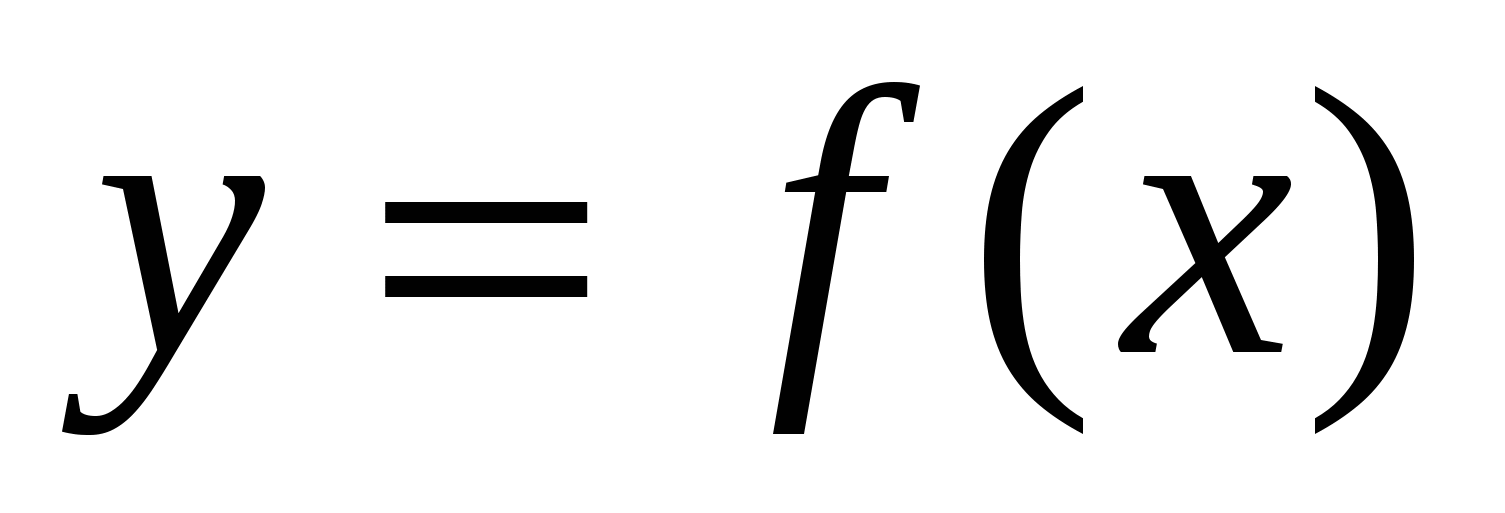  дифференцируемую в точке . Ее приращение можно представить в виде  , где , а стремится к нулю при .Определение: Главная, линейная относительно , часть приращения  функции называется дифференциалом функции и обозначается . Для удобства записи в данном случае  заменяют на dx. (Но при вычислениях замену не производят)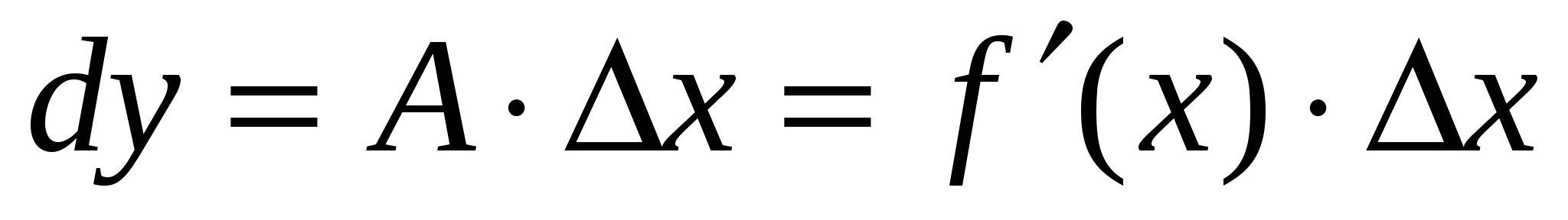 Рассмотрим геометрический смысл дифференциала.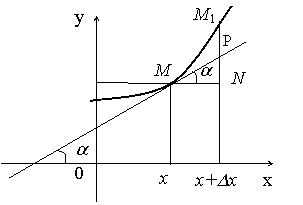 Рассмотрим график функции у=f(x). На графике возьмем произвольную точку М(x;y)и дадим аргументу х приращение  . При этом функция получит приращение =NM1 , проведем касательную к кривой у=f(x) в точке М и обозначим угол ее наклона к оси ох через, тогда , из треугольника MNP находим PN=MN=, то есть .Какой вывод можно сделать о геометрическом смысле дифференциала?Подведение итогов по теорииЧем отличается понятие дифференциала функции от производной?Вычислить приближенное числовое значение функции, зная формулу приращения функции: или .Закрепление 1.Вычислить f(1.12), если  f(x)=х3-х2.2.Вычислить f(1.25), если  f(x)=х3-х2+х.Домашняя работа1.Вычислить f(1.24), если  f(x)=х3-х2.2.Вычислить f(1.36), если  f(x)=х3-х2+х.Записывают дату и тему урокаФормулируют цель урока2хпроизводнойк нулю  , где Записывают определение Дифференциал функции численно равен приращению ординаты касательной, проведенной к графику функции в данной точке, когда аргумент получает приращение Дифференциал - это линейная часть приращения функции, а производная - это предел отношения приращения функции к приращению аргумента при приращении аргумента стремящемся к нулю.Записывают формулу в тетрадьРабота в парах Записывают домашние задание в дневникОценивание по критериямГрафик функцииКарточка с заданием Карточка с ДЗКонец урока3 минПодведение итогов урока.В конце урока учащиеся проводят рефлексию:- что узнал, чему научился- что осталось непонятным - над чем необходимо работатьОтвечают на вопросы